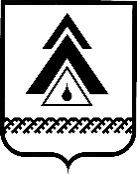 администрация Нижневартовского районаХанты-Мансийского автономного округа – ЮгрыРАСПОРЯЖЕНИЕОб утверждении Положений об управлении общественных связей и информационной политики администрации района и его отделахВ соответствии с Уставом района, решением Думы района от 25.12.2013 № 430 «О совершенствовании структуры управления администрации района», распоряжением администрации района от 28.10.2020 № 558-р «Об утверждении штатного расписания администрации района с 28.10.2020»:1. Утвердить:Положение об управлении общественных связей и информационной политики администрации района согласно приложению 1;Положение об отделе информатизации и сетевым ресурсам управления общественных связей и информационной политики администрации района согласно приложению 2; Положение о пресс-службе управления общественных связей                                   и информационной политики администрации района согласно приложению 3; Положение об отделе информационной политики управления общественных связей и информационной политики администрации района согласно приложению 4; Положение об отделе взаимодействия с некоммерческими организациями, отдельными категориями граждан, поддержки общественных инициатив управления общественных связей и информационной политики администрации района согласно приложению 5;образцы бланка письма, приказа и штампа управления общественных связей и информационной политики администрации района согласно приложению 6.2. Признать утратившими силу распоряжения администрации района:от 14.02.2012 № 66-р «Об утверждении Положений об управлении                       по вопросам социальной сферы администрации района и его отделах»;от 26.12.2012 № 947-р «О внесении изменения в приложение 1                               к распоряжению администрации района от 14.02.1012 № 66-р «Об утверждении Положений об управлении по вопросам социальной сферы и его отделах»;от 28.10.2014 № 776-р «Об утверждении Положений об управлении                        по вопросам социальной сферы администрации района и его отделах»;от 21.09.2012 № 620-р «Об утверждении Положения об отделе                                 по информатизации и сетевым ресурсам администрации района».3. Контроль за выполнением распоряжения возложить на заместителя начальника управления – начальника отдела по информатизации и сетевым ресурсам управления общественных связей и информационной политики администрации района С.Ю. Маликова.Глава района                                                                                        Б.А. СаломатинПриложение 1 к распоряжениюадминистрации районаот 09.12.2020 № 677-рПоложениеоб управлении общественных связей и информационной политикиадминистрации района, его отделах I. Общие положения1.1. Управление общественных связей и информационной политики администрации района (далее – Управление) является структурным подразделением администрации района, правами юридического лица не обладает.1.2. Управление в своей деятельности руководствуется Конституцией Российской Федерации, законами Российской Федерации, указами Президента Российской Федерации, постановлениями Правительства Российской Федерации, Уставом Ханты-Мансийского автономного округа – Югры, законами Ханты-Мансийского автономного округа – Югры, постановлениями Думы Ханты-Мансийского автономного округа – Югры, Уставом района, решениями Думы района, постановлениями и распоряжениями администрации района, Положением об Управлении, а также иными нормативными правовыми актами.1.3. Управление в своей деятельности подчиняется главе района, заместителю главы района – начальнику управления общественных связей                       и информационной политики администрации района.1.4. Управление имеет бланк письма со своим наименованием, а также необходимые для его деятельности штампы и печать.1.5. Местонахождение Управления: ул. Ленина, д. . Нижневартовск, Ханты-Мансийский автономный округ – Югра, Российская Федерация, 628616.II. Основные задачи Управления2.1. Повышение эффективности исполнения полномочий органов местного самоуправления путем внедрения и массового распространения информационно-телекоммуникационных технологий.2.2. Совершенствование взаимодействия органов местного самоуправления с органами государственной власти на территории района, муниципальными учреждениями и предприятиями района, хозяйствующими субъектами за счет внедрения информационно-телекоммуникационных технологий.2.3. Обеспечение открытости в деятельности органов местного самоуправления и общедоступности муниципальных информационных ресурсов, создания условий для эффективного взаимодействия между органами местного самоуправления и гражданами на основе использования информационно-телекоммуникационных технологий.2.4. Повышение эффективности работы муниципальных учреждений                        и предприятий, взаимодействия с гражданами путем внедрения и массового распространения информационно-телекоммуникационных технологий.2.5. Развития телекоммуникационной инфраструктуры и создания общественных пунктов подключения к открытым информационным системам.2.6. Внедрение правовых и организационных основ оказания социальной поддержки отдельных категорий граждан в соответствии с полномочиями Управления.2.7. Установление межведомственного взаимодействия в интересах отдельных категорий граждан, некоммерческих организаций, зарегистрированных и осуществляющих деятельность на территории района.2.8. Обеспечение реализации избирательного процесса, взаимодействия с некоммерческими организациями, мер социальной поддержки отдельных категорий граждан.2.9. Содействие приему официальных лиц и делегаций на территории района: разработка Программы пребывания официальных лиц и делегаций на территории района, подготовка списка лиц, принимающих участие во встречах и переговорах со стороны администрации района, извещение средств массовой информации о всей необходимой для них информации, привлечение к работе ответственных за мероприятия в рамках организации встреч – специалистов структурных подразделений администрации района по направлениям их деятельности.2.10. Разработка, координация и проведение единой информационной политики администрации района, стратегии и тактики информирования населения о деятельности администрации района и ее структурных подразделений.2.11. Информационное сопровождение выборных кампаний, проведения референдумов, Всероссийских и районных акций, публичного обсуждения кандидатур на присвоение звание «Почетный гражданин Нижневартовского района» и других социально значимых мероприятий района.2.12. Мониторинг качества работы органов местного самоуправления                     по устойчивости обратной связи с населением, анализ лучших практик                               и комплексное представление проблем, волнующих жителей района.2.13. Обеспечение качественного и своевременное рассмотрения переданных в Управление документов, подготовка по ним ответов, проектов заключений и предложений.2.14. Осуществление контроля за наполнением разделов официального сайта администрации района.2.15. Рассмотрение поступивших в Управление обращений граждан, подготовка на них ответов.III. Основные функции Управления3.1. Организация деятельности по:взаимодействию с общественными объединениями, некоммерческими организациями, зарегистрированными и осуществляющими свою деятельность                  на территории района;реализации мероприятий в рамках полномочий администрации района                по оказанию содействия избирательным комиссиям в подготовке и проведении выборов различного уровня;обеспечению взаимодействия администрации района со средствами массовой информации;выработке и проведению единой технической политики в области информатизации в бюджетной сфере района;разработке, координации и проведению единой информационной политики администрации района, стратегии и тактики информирования населения о деятельности администрации района и ее структурных подразделений.3.2. Формирование актуальных банков и баз данных:получателей мер социальной поддержки из средств местного бюджета                  из числа представителей отдельных категорий граждан;некоммерческих организаций, зарегистрированных и осуществляющих деятельность на территории района;мониторинга общественного мнения жителей района;системы информационно-справочной поддержки граждан по вопросам предоставления муниципальных услуг и взаимодействия граждан с органами местного самоуправления района, а также системы предоставления муниципальных услуг гражданам и организациям с использованием информационных технологий;информационных ресурсов администрации района, обеспечение доступа пользователей к информационным ресурсам, принятие мер по защите информации на электронных носителях от несанкционированного доступа к ней.3.3. Реализация:системы мониторинга «Инцидент»;взаимодействия с общественными объединениями и некоммерческими организациями, зарегистрированными и осуществляющими свою деятельность                 на территории района;мероприятий в рамках полномочий администрации района по оказанию содействия избирательным комиссиям в подготовке и проведении выборов различного уровня;мероприятий по оказанию мер социальной поддержки отдельных категорий граждан;мероприятий по развитию инфраструктуры связи и телекоммуникаций района.3.4. Принимает участие в формировании проекта бюджета района и его последующей корректировке в пределах компетенции Управления.3.5. Организует и реализует меры по укреплению социальной защищенности граждан пожилого возраста, ветеранов, лиц с ограниченными возможностями и учитывает интересы всех категорий и групп пожилых людей.3.6. Представляет главе района предложения о перспективах развития                 по вопросам, относящимся к компетенции Управления.3.7. Осуществляет:целевое использование бюджетных средств в пределах компетенции Управления;реализацию программ и мероприятий в пределах компетенции Управления и проводит работу по их корректировке;выполнение постановлений и распоряжений Губернатора Ханты-Мансийского автономного округа − Югры, Правительства Ханты-Мансийского автономного округа – Югры, администрации района, подготовку информации  о ходе их исполнения;сбор и рассмотрение общественных инициатив, программ, социальных проектов, предложений и обращений граждан, их обобщение и выработку                     на этой основе предложений для главы района.3.8. Разрабатывает проекты нормативных правовых актов по вопросам, относящимся к компетенции Управления.3.9. Ведет прием граждан по личным вопросам, относящимся к компетенции Управления. Рассматривает обращения граждан.3.10. Изучает и анализирует потребности и запросы населения в пределах компетенции Управления.3.11. Комплектует, осуществляет учет и хранение документов, образованных в процессе деятельности Управления, в соответствии с номенклатурой дел. 3.12. Вносит предложения для рассмотрения на Комиссии по оказанию единовременной материальной помощи гражданам, оказавшимся в трудной, экстремальной жизненной ситуации либо в чрезвычайной ситуации, Комиссии о порядке определения объема и условий предоставления субсидий из бюджета района социально ориентированным некоммерческим организациям, не являющимся государственными (муниципальными) учреждениями.3.13. Осуществляет в пределах своей компетенции иные функции по вопросам в рамках компетенции Управления в соответствии с законодательством Российской   Федерации, Ханты-Мансийского автономного округа – Югры, муниципальными правовыми актами района.IV. Права УправленияВ соответствии с возложенными задачами и для осуществления своих функций Управление имеет право:4.1. Представлять интересы администрации района в установленном           порядке (по доверенности) в организациях независимо от форм собственности по всем вопросам, относящимся к его компетенции. 4.2. Планировать свою деятельность и выносить предложения о перспективах развития по вопросам, относящимся к компетенции Управления. 4.3. Запрашивать и получать в установленном порядке от государственных органов, органов местного самоуправления, организаций сведения, материалы и документы, необходимые для осуществления возложенных задач и функций.4.4. Принимать следующие правовые акты в форме приказов:4.4.1. Порядок использования электронной подписи в корпоративных информационных системах.4.4.2. Порядок внутриведомственного электронного взаимодействия.4.5. Представлять в Думе района по поручению главы района вопросы, отнесенные к компетенции Управления.4.6. Представлять главе района, Думе района заключения по вопросам, относящимся к ведению Управления.4.7. В пределах функциональных обязанностей:запрашивать и получать в установленном порядке от структурных подразделений администрации района, предприятий, учреждений информацию, документы, материалы, сведения, необходимые для исполнения возложенных на Управление обязанностей, а также объяснения о причинах задержки выполнения заданий и поручений;требовать от исполнителей доработки документов, подготовленных с нарушением установленных правил их составления и оформления;консультировать органы местного самоуправления района, предприятия, организации, учреждения района, граждан и юридических лиц по вопросам в пределах своей компетенции.4.8. Осуществлять иные права и полномочия, предусмотренные действующим законодательством, необходимые для выполнения стоящих перед Управлением целей, задач и функций.V. Организация деятельности Управления5.1. Штатное расписание Управления утверждается главой района.Управление возглавляет заместитель главы района – начальник управления, назначаемый на должность и освобождаемый от должности главой района.5.2. В структуру Управления, согласно приложению к Положению                 об Управлении, входят:заместитель главы района – начальник Управления;отдел по информатизации и сетевым ресурсам;пресс-служба;отдел информационной политики;отдел взаимодействия с некоммерческими организациями, отдельными категориями граждан, поддержки общественных инициатив.5.3. Сотрудники Управления принимаются на работу главой района                             по представлению заместителя главы района – начальника Управления.5.4. В целях реализации возложенных на Управление задач и функций             и в пределах своей компетенции, определяемой Положением об Управлении, работники Управления обязаны:с надлежащим качеством и в установленном порядке выполнять все возложенные на Управление задачи и функции;соблюдать в своей деятельности законодательство Российской Федерации, Ханты-Мансийского автономного округа – Югры, Устав района, муниципальные правовые акты района, Положение об Управлении;обеспечивать сохранность переданных для работы документов, материалов, проектов и иной документации, а также документов, поступающих в Управление или исходящих из Управления в порядке осуществления его задач и функций.5.5. Заместитель главы района – начальник управления:5.5.1. Осуществляет руководство текущей деятельностью Управления в соответствии с Положением об Управлении и должностной инструкцией.5.5.2. Имеет право:использовать бланк письма, штампы Управления, печать Управления;согласовывать должностные инструкции работников Управления;подписывать и направлять письма, рекомендации, предложения для реализации полномочий в сферах отдельных категорий граждан, общественных и некоммерческих организаций;направлять главе района предложения о создании рабочих групп и комиссий, научно-консультативных и экспертных советов с привлечением представителей других структурных подразделений администрации района, а также иных организаций и учреждений.5.5.3. Осуществлять иные полномочия, предусмотренные действующим законодательством Российской Федерации, Ханты-Мансийского автономного округа – Югры, муниципальными правовыми актами района, трудовым договором и должностной инструкцией.5.6. Управление осуществляет свою деятельность в соответствии с планом основных мероприятий, утвержденным заместителем главы района – начальником Управления, и предоставляет отчет о деятельности Управления главе района в установленном порядке.5.7. Управление взаимодействует с руководителями и специалистами структурных подразделений администрации района, с главами и специалистами администраций городских и сельских поселений района (по согласованию с начальником Управления), руководителями и представителями предприятий, организаций и учреждений, действующих на территории района, по вопросам обеспечения и реализации прав и улучшения социального положения представителей отдельных категорий граждан, проживающих в населенных пунктах. 5.8. При исключении Управления из структуры администрации района все документы длительного хранения передаются в архивный отдел администрации района.VI. Ответственность6.1. Управление, его работники несут ответственность в установленном действующим законодательством порядке:за неисполнение законодательства Российской Федерации, Ханты-Мансийского автономного округа – Югры, Устава района, решений Думы района, постановлений и распоряжений администрации района, Положения об Управлении;за ненадлежащее исполнение функций, задач Управления, исполняемых ими поручений и должностных обязанностей;за не сохранение в тайне служебной и (или) иной конфиденциальной                информации, ставшей им известной при исполнении должностных обязанностей;за действия или бездействие, нарушающие права и законные интересы граждан.6.2. Управление не вправе самостоятельно принимать к своему рассмотрению вопросы, не отнесенные к своей компетенции.6.3. Заместитель главы района – начальник управления несет ответственность за соблюдение порядка пользования и хранения печати, штампов Управления.6.4. Заместитель главы района – начальник управления несет персональную ответственность за деятельность Управления и решение вопросов местного значения в сфере вопросов отдельных категорий граждан, деятельности общественных и социально ориентированных некоммерческих организаций, определенных законодательством Российской Федерации, Ханты-Мансийского автономного округа – Югры, муниципальными правовыми актами района.Приложение 2 к распоряжению администрации районаот 09.12.2020 № 677-рПоложение об отделе информатизации и сетевым ресурсам управления общественных связей и информационной политики администрации района I. Основные положения1.1. Отдел по информатизации и сетевым ресурсам управления общественных связей и информационной политики администрации района (далее – Отдел) является структурным подразделением Управления общественных связей и информационной политики администрации района, правами юридического лица не обладает.  1.2. Отдел в своей деятельности руководствуется Конституцией Российской Федерации, законами Российской Федерации, указами Президента Российской Федерации, постановлениями Правительства Российской Федерации, Уставом Ханты-Мансийского автономного округа – Югры, законами Ханты-Мансийского автономного округа – Югры, постановлениями Думы Ханты-Мансийского автономного округа – Югры, Уставом района, решениями Думы района, постановлениями и распоряжениями администрации района, Положением об Отделе, а также иными нормативными правовыми актами.1.3. Отдел в своей деятельности подчиняется главе района, оперативное управление и контроль за деятельностью Отдела осуществляет заместитель главы района – начальник управления общественных связей и информационной политики.1.4. Местонахождение Отдела: ул. Ленина, д. . Нижневартовск, Ханты-Мансийский автономный округ – Югра, Российская Федерация, 628616.II. Основные задачи Отдела2.1. Формирование и проведение единой политики информатизации                  в бюджетной сфере района.2.2. Создание, использование, обеспечение прав доступа, защита от несанкционированного доступа к муниципальным информационным ресурсам.2.3. Защита и сохранение конфиденциальной информации на электронных носителях, ее рациональное и эффективное использование.2.4. Обеспечение открытости муниципальных информационных ресурсов.2.5.  Формирование электронного правительства, в том числе разработку и актуализацию единой архитектуры электронного правительства, комплекса требований и рекомендаций по развитию инфраструктуры и его отдельных систем.2.6. Создание единой системы информационно-справочной поддержки граждан по вопросам предоставления муниципальных услуг и взаимодействия граждан с органами местного самоуправления района, а также системы предоставления муниципальных услуг гражданам и организациям с использованием информационных технологий.2.7. Развитие инфраструктуры связи и телекоммуникаций района, в том числе телекоммуникационной инфраструктуры для повышения оперативности и качества предоставления муниципальных услуг, в том числе по принципу «одного окна».2.8. Формирование инфраструктуры общественного доступа к размещаемой в сети Интернет информации о деятельности органов местного самоуправления района и предоставляемых муниципальных услугах организациям и гражданам, в том числе развитие сети публичных центров общественного доступа на базе муниципальных библиотек, а также иных организаций.2.9. Развитие системы электронного документооборота и делопроизводства в органах местного самоуправления района.2.10 Внедрение электронной цифровой подписи в деятельность органов местного самоуправления района.2.11. Организация:работ по автоматизации деятельности структурных подразделений администрации района, организаций бюджетной сферы;работ по информационному обеспечению (муниципальные, окружные, федеральные информационные ресурсы) структурных подразделений администрации района, бюджетных организаций путем подключения к открытым информационным системам;взаимного обмена информацией в электронном виде между органами местного самоуправления, государственными органами на территории района, органами власти Ханты-Мансийского автономного округа – Югры, хозяйствующими субъектами;работ по созданию локальных компьютерных сетей в структурных подразделениях администрации района для эффективного использования компьютерной техники и программных средств;работ по созданию муниципальной корпоративной телекоммуникационной системы передачи данных;эффективного обслуживания созданной инфраструктуры (техническое обслуживание компьютерной, копировальной техники, администрирование локальных и корпоративных сетей, сопровождение программных средств, администрирование баз данных) в структурных подразделениях администрации района;подготовки специалистов по информационно-коммуникационным технологиям и квалифицированных пользователей.III. Функции ОтделаОтдел в соответствии с возложенными на него задачами выполняет следующие функции:3.1. Организация разработки и участие в реализации целевых программ                  и проектов информатизации.3.2. Подготовка проектов муниципальных правовых актов по вопросам, связанным с информатизацией.3.3. Взаимодействие с Департаментом информационных технологий Ханты-Мансийского автономного округа – Югры по вопросам совместной компетенции.3.4. На этапе формирования бюджета района на очередной финансовый год:проведение работы с представителями структурных подразделений администрации района по заявкам на финансирование расходов по показателям бюджетной классификации, связанных с информатизацией;формирование проекта муниципального заказа на очередной финансовый год в части приобретения компьютерной и копировальной техники, программных средств.3.5. Подготовка конкурсных заявок на приобретение компьютерной и копировальной техники, программного обеспечения для нужд администрации района, бюджетных учреждений и предприятий района.3.6. Согласование:проектов договоров и актов приема-сдачи работ по договорам администрации района на приобретение и обслуживание компьютерной, копировальной техники, приобретение и сопровождение программных средств, предоставление услуг Интернет;проектов муниципальных правовых актов, затрагивающих вопросы приобретения и использования компьютерной техники, программных средств, информационно-телекоммуникационных технологий.3.7. Сопровождение программных средств в структурных подразделениях администрации района.3.8. Формирование информационных ресурсов администрации района, обеспечение доступа пользователей к информационным ресурсам, принятие мер по защите информации на электронных носителях от несанкционированного доступа к ней.3.9. Осуществление функций удостоверяющего центра для корпоративных информационных систем.3.10. Организация работ совместно с первым отделом администрации района по защите информации на электронных носителях.3.11. Администрирование корпоративной телекоммуникационной сети администрации района, предоставление доступа к сети Интернет, обеспечение работы электронной почты, информационного обмена между структурными подразделениями администрации района.3.12. Регистрация информационных ресурсов, программных и технических средств.3.13. Обучение работников администрации района правилам эксплуатации компьютерной и копировальной техники, работе с компьютерным программным обеспечением.3.14. Осуществляет:техническое обслуживание средств компьютерной и копировальной техники, администрирования локальных сетей, баз данных, сопровождения программного обеспечения в структурных подразделениях администрации района;техническое обеспечение во время подготовки и проведения выборных кампаний;экспертную оценку документов, используемых при планировании, создании и использовании информационно-коммуникационных технологий  в деятельности органов местного самоуправления района;реализацию мероприятий, направленных на повышение компьютерной грамотности населения района, развитие системы подготовки специалистов по информационным технологиям и квалифицированных пользователей по использованию информационных технологий;координацию работ по созданию муниципальных информационных ресурсов (регистров, кадастров, реестров, классификаторов), содержащих полную, непротиворечивую, достоверную, актуальную информацию, необходимую для выполнения основных функций муниципального управления, обеспечения доступности данных на межведомственном уровне, а также для граждан и организаций;координацию реализации мероприятий по обеспечению безопасности жизнедеятельности на основе развития и использования информационно-коммуникационных технологий;методическое и организационное обеспечение развития информационного общества, формирования электронного правительства, перехода к предоставлению муниципальных услуг, исполнению муниципальных функций в электронном виде;мониторинг развития информационного общества, формирования электронного правительства, развития и использования информационно-коммуникационных технологий, качества предоставления муниципальных услуг, предоставляемых в электронном виде, в том числе мониторинг качества информирования граждан и организаций о порядке и условиях предоставления муниципальных услуг с использованием информационно-коммуникационных технологий, готовит по его результатам аналитические и отчетные материалы.3.15. Обеспечивает:доступ к информации о деятельности органов местного самоуправления района, размещаемой в сети Интернет, а также к муниципальным информационным системам;создание и развитие официальных сайтов и порталов органов местного самоуправления района, а также координацию работ по развитию открытых муниципальных информационных систем и ресурсов;защиту общедоступной информации, обрабатываемой в информационных системах района, от неправомерного доступа, уничтожения, модифицирования, блокирования, а также от иных неправомерных действий в отношении защищаемой информации;разработку комплекса мероприятий по функционированию и развитию корпоративной сети органов местного самоуправления района, созданию и предоставлению сервисов сети, в том числе таких, как: передача данных, электронная почта, файловые ресурсы, доступ в Интернет, корпоративная видео-конференц-связь и IP-телефония.3.16. Осуществляет иные полномочия и функции в сфере информационных технологий, если такие полномочия определены законодательством Российской Федерации.3.17. Разрабатывает и реализует мероприятия в сфере межнациональных и межконфессиональных отношений в соответствии с пунктом 6.2 части 1 статьи 15 Федерального закона от 06.10.2003 № 131-ФЗ «Об общих принципах организации местного самоуправления в Российской Федерации» в рамках компетенции структурного подразделения администрации района.3.18. Содействие развитию конкуренции в установленной сфере деятельности. 3.19. Реализует полномочия по противодействию экстремизма:участвует в профилактике экстремизма, а также в минимизации и (или) ликвидации последствий проявлений экстремизма на территории муниципального района;разрабатывает и осуществляет меры, направленные на укрепление межнационального и межконфессионального согласия, поддержку и развитие языков и культуры народов Российской Федерации, проживающих на территории муниципального района, реализацию прав национальных меньшинств, обеспечение социальной и культурной адаптации мигрантов, профилактику межнациональных (межэтнических) конфликтов.IV. Права ОтделаОтдел имеет право:4.1. Взаимодействовать в установленном порядке в пределах компетенции Отдела со структурными подразделениями администрации  района, органами государственной власти и местного самоуправления Ханты-Мансийского автономного округа – Югры, учреждениями, организациями, а также должностными лицами и гражданами.4.2. Готовить, согласовывать и представлять в установленном порядке проекты муниципальных правовых актов по вопросам, отнесенным к ведению Отдела, а также осуществлять исполнение и контроль за выполнением действующего законодательства, постановлений и распоряжений Губернатора Ханты-Мансийского автономного округа – Югры, Правительства Ханты-Мансийского автономного округа – Югры, муниципальных правовых актов района по вопросам, отнесенным к компетенции Отдела.4.3. В установленном порядке участвовать в разработке проектов соглашений, договоров администрации района с федеральными органами исполнительной власти, с органами исполнительной власти Ханты-Мансийского автономно округа – Югры, хозяйствующими субъектами по вопросам, находящимся в ведении Отдела, обеспечивать выполнение обязательств администрации  района по данным соглашениям (договорам).4.4. Проводить конференции, семинары, совещания, организовывать выставки, другие мероприятия по вопросам, отнесенным к ведению Отдела.4.5. Организовывать заключение договоров по решению проблем и реализации функций, относящихся к ведению Отдела.4.6. Создавать в установленном порядке рабочие группы и комиссии, научно-консультативные и экспертные советы с привлечением в установленном порядке представителей других структурных подразделений администрации района, а также иных организаций.4.7. Запрашивать и получать от структурных подразделений администрации района, органов местного самоуправления Ханты-Мансийского автономного округа – Югры, иных государственных органов, учреждений, предприятий, организаций информацию, документы и материалы, необходимые для осуществления задач, возложенных на Отдел, передавать в установленном порядке информацию указанным органам и хозяйствующим субъектам.4.8. Осуществлять иные полномочия в соответствии с действующим законодательством.V. Организация деятельности Отдела5.1. Штатное расписание Отдела утверждается главой района.Отдел возглавляет заместитель начальника управления – начальник отдела, назначаемый на должность и освобождаемый от должности главой района по представлению заместителя главы района – начальника Управления.5.2. Сотрудники Отдела принимаются на работу главой района по представлению начальника Отдела и согласованию с заместителем главы района – начальником Управления.5.3. В целях реализации возложенных на Отдел задач и функций и в пределах своей компетенции, определяемой Положением об Отделе, работники Отдела обязаны:с надлежащим качеством и в установленном порядке выполнять все возложенные на Отдел задачи и функции;соблюдать в своей деятельности законодательство Российской Федерации, Ханты-Мансийского автономного округа – Югры, Устав района, муниципальные правовые акты района, Положение об Отделе;обеспечивать сохранность переданных для работы документов, материалов, проектов и иной документации, а также документов, поступающих в Отдел или исходящих из Отдела в порядке осуществления его задач и функций.5.4. Заместитель начальника управления – начальник отдела:5.4.1. Осуществляет руководство текущей деятельностью Отдела в соответствии с Положением об Отделе и должностной инструкцией.5.4.2. Имеет право:направлять главе района предложения о создании рабочих групп и комиссий, научно-консультативных и экспертных советов с привлечением представителей других структурных подразделений администрации района, а также иных организации и учреждений.5.4.3. Осуществлять иные полномочия, предусмотренные действующим законодательством Российской Федерации, Ханты-Мансийского автономного округа – Югры, муниципальными правовыми актами района, трудовым договором и должностной инструкцией.VI. Ответственность Отдела6.1. Отдел, его работники несут ответственность в установленном действующим законодательством порядке:за неисполнение законодательства Российской Федерации, Ханты-Мансийского автономного округа – Югры, Устава района, решений Думы района, постановлений и распоряжений администрации района, Положения об Отделе;за ненадлежащее исполнение функций, задач Отдела, исполняемых                   ими поручений и должностных обязанностей;за не сохранение в тайне служебной и (или) иной конфиденциальной информации, ставшей им известной при исполнении должностных обязанностей;за действия или бездействие, нарушающие права и законные интересы граждан.6.2. Отдел не вправе самостоятельно принимать к своему рассмотрению вопросы, не отнесенные к своей компетенции.6.3. Заместитель начальника управления - начальник отдела несет персональную ответственность за деятельность Отдела и решение вопросов местного значения в сфере вопросов развития информационно-телекоммуникационных технологий, определенных законодательством Российской Федерации, Ханты-Мансийского автономного округа – Югры, муниципальными правовыми актами района.Приложение 3 к распоряжению администрации районаот 09.12.2020 № 677-рПоложение о пресс-службе управления общественных связей и информационной политики администрации района I. Общие положения1.1. Пресс-служба управления общественных связей и информационной политики администрации района (далее – пресс-служба) создана для обеспечения публичной деятельности главы района, установления устойчивой обратной связи с населением в информационном поле посредством информационно-телекоммуникационных технологий, реализации вопросов взаимодействия со средствами массовой информации и является структурным подразделением управления общественных связей и информационной политики администрации района.1.2. В своей деятельности пресс-служба руководствуется Конституцией Российской Федерации, законодательством Российской Федерации, Указами  Президента Российской Федерации, постановлениями и распоряжениями Правительства Российской Федерации, Уставом (Основным законом) Ханты-Мансийского автономного округа – Югры, законами Ханты-Мансийского автономного округа – Югры, нормативными документами Думы, Губернатора и Правительства Ханты-Мансийского автономного округа – Югры, Уставом района, решениями Думы района, постановлениями и распоряжениями администрации  района, а также Положением об управлении общественных связей и информационной политики администрации района, его отделах. 1.3. Пресс-служба в своей деятельности подчиняется главе района, оперативное управление и контроль за деятельностью пресс-службы осуществляет заместитель главы района – начальник управления общественных связей и информационной политики.1.4. Местонахождение пресс-службы: ул. Ленина, д. 6, г. Нижневартовск, Ханты-Мансийский автономный округ – Югра, Тюменская область, 628600.II. Основные задачи 2.1. Обеспечение в пределах своей компетенции исполнений решений главы района, своевременное информирование его о текущем ходе работ и их результатах.2.2. Разработка, координация и проведение единой информационной политики, стратегии и тактики информирования населения о деятельности главы района.2.3. Участие в подготовке для главы района публикации статей, интервью, заявлений, выступлений, обращений, поздравлений, соболезнований, докладов, речей, вступительных слов главы района.2.4. Взаимодействие с физическими лицами, юридическими лицами различных форм собственности в целях получения информации, необходимой главе района для осуществления им служебной деятельности.2.5. Подготовка для главы района актуальной информации по итогам ежедневного мониторинга публикаций в сети Интернет, средствах массовой информации и социальных сетях.2.6. Обеспечение:гласности деятельности главы района, учет общественного мнения и настроений граждан.2.7. Создание системы своевременного, полного и объективного информирования населения о работе главы района.2.8. Подготовка заключений, аналитических записок, обобщающих материалов в соответствии с поручениями главы района.2.9. Участие в установленном порядке в подготовке и проведении мероприятий, проводимых Управлением.III. Основные функции 3.1. Подготовка предложений по:направлениям своей деятельности;проектам постановлений и распоряжений администрации района, решений Думы района в пределах своей компетенции;3.2. Обеспечение взаимодействия со средствами массовой информации по направлениям своей деятельности.3.3. Разработка и реализация информационного сопровождения основных мероприятий главы района.3.4. Координация в пределах своей компетенции деятельности районных средств массовой информации и организаций полиграфии.3.5. Формирование базы данных и системы мониторинга общественного мнения жителей района.3.6. Участие в разработке проектов:муниципальных правовых актов в пределах своей компетенции;соглашений, договоров администрации района с предприятиями, учреждениями, органами государственной власти субъектов Российской Федерации по вопросам, находящимся в компетенции пресс-службы, в установленном порядке.3.7. Подготовка текстовых материалов и фотодокументов для официального сайта администрации района и официальных аккаунтов главы района.3.8. Обновление на официальном веб-сайте администрации района информации о главе района.3.9. Осуществление работы, связанной с оперативным освещением в официальных аккаунтах главы района деятельности главы района, комментариев, обращений, выступлений главы района.3.10. Производство и распространение собственных информационных сообщений в соответствии с основными задачами пресс-службы.3.11. Подготовка:текстов официальных сообщений, заявлений и иных информационных материалов от имени главы района и их оперативное распространение в средствах массовой информации и аккаунтах в социальных сетях.3.12. Взаимодействие с общероссийскими, областными, окружными, зарубежными средствами массовой информации по вопросам освещения деятельности главы района.3.13. Подготовка для главы района ежедневного Интернет-обзора о событиях, происходящих на территории района, важнейших событиях Ханты-Мансийского автономного округа – Югры, Тюменской области, Российской Федерации, мира, мониторинга публикаций.3.14. Подготовка для главы района ежедневного мониторинга публикаций в социальных сетях жителей района о событиях, происходящих на территории района, анализ проблемный вопросов.3.15. Организация пресс-конференций, брифингов, встреч главы района с представителями средств массовой информации.3.16. Обеспечение качественного и своевременное рассмотрения переданных в пресс-службу документов, подготовка по ним ответов, проектов заключений и предложений.3.17. Исполнение по поручению главы района, заместителя главы района – начальника управления общественных связей и информационной политики администрации района иных функций в пределах своей компетенции.IV. ПраваВ целях выполнения возложенных задач и функций пресс-служба имеет право:4.1. Представлять в пределах своей компетенции интересы администрации района в органах местного самоуправления, государственной власти, а также на предприятиях, в организациях, учреждениях по вопросам, касающимся деятельности пресс-службы.4.2. Принимать участие в заседаниях Думы района, комиссиях, совещаниях и иных мероприятиях, проводимых главой района, его заместителями, руководителями структурных подразделений администрации района. 4.3. Запрашивать и получать в установленном порядке информацию                по вопросам, относящимся к компетенции пресс-службы.4.4. Разрабатывать проекты постановлений, распоряжений администрации района, решений Думы района по вопросам, относящимся к компетенции пресс-службы.4.5. Готовить письма, запросы в пределах компетенции пресс-службы.4.6. Вносить на рассмотрение главе района предложения к проектам программ, бюджета, нормативных правовых актов, обеспечивающих деятельность пресс-службы и курируемой сферы.4.7. Осуществлять взаимодействие с учреждениями и предприятиями, учредителем которых является администрация района: «Телевидение Нижневартовского района», «Редакция районной газеты «Новости Приобья», «Издательство «Приобье», по вопросам компетенции пресс-службы.V. Организация деятельности5.1. Пресс-службу возглавляет начальник пресс-службы, назначаемый на должность и освобождаемый от нее главой района по представлению заместителя главы района - начальника Управления.5.2. Начальник пресс-службы:осуществляет общее руководство деятельностью пресс-службы;распределяет функциональные обязанности между работниками пресс-службы;разрабатывает Положение о пресс-службе и должностные инструкции работников пресс-службы, вносит их на утверждение в установленном порядке, а также инициирует их изменение;составляет и предоставляет на рассмотрение начальника Управления           годовой, полугодовой, квартальный отчеты о работе пресс-службы;выполняет иные действия, не противоречащие Положению, должностной инструкции и действующему законодательству;работники пресс-службы могут осуществлять отдельные полномочия начальника пресс-службы в пределах определенной компетенции.5.3. Планы работы и отчеты о работе пресс-службы утверждает заместитель главы района – начальник Управления.5.4. Информационное, материально-техническое и транспортное обеспечение деятельности пресс-службы осуществляют соответствующие структурные подразделения администрации района.5.5. Пресс-служба осуществляет свою деятельность во взаимодействии            со всеми структурными подразделениями администрации района, органами государственной власти и местного самоуправления, предприятиями, организациями и учреждениями по вопросам, относящимся к деятельности пресс-службы.VI. Ответственность6.1. Пресс-служба несет ответственность за несвоевременное и некачественное выполнение возложенных на нее задач и функций, состояние трудовой дисциплины, охрану труда и технику безопасности.6.2. Начальник пресс-службы несет персональную ответственность за невыполнение возложенных на пресс-службу задач. Степень ответственности специалистов пресс-службы определяется должностными инструкциями в соответствии с действующим законодательством.Приложение 4 к распоряжению администрации районаот 09.12.2020 № 677-рПоложение об отделе информационной политики управления                       общественных связей и информационной политики администрации района I. Общие положения1.1. Отдел информационной политики управления общественных связей и информационной политики администрации района (далее – Отдел) создан в целях разработки и проведения единой информационной политики администрации района и является структурным подразделением управления общественных связей и информационной политики администрации района.1.2. В своей деятельности Отдел руководствуется Конституцией Российской Федерации, законодательством Российской Федерации, Указами  Президента Российской Федерации, постановлениями и распоряжениями Правительства Российской Федерации, Уставом (Основным законом) Ханты-Мансийского автономного округа – Югры, законами Ханты-Мансийского автономного округа – Югры, нормативными документами Думы, Губернатора и Правительства Ханты-Мансийского автономного округа – Югры, Уставом района, решениями Думы района, постановлениями и распоряжениями администрации  района, а также Положением об управлении общественных связей и информационной политики администрации района, его отделах. 1.3. Отдел в своей деятельности подчиняется главе района, оперативное управление и контроль за деятельностью Отдела осуществляет заместитель главы района – начальник Управления.1.4. Местонахождение Отдела: ул. Ленина, д. 6, г. Нижневартовск, Ханты-Мансийский автономный округ – Югра, Тюменская область, 628600.II. Основные задачи 2.1. Разработка, координация и проведение единой информационной политики администрации района, стратегии и тактики информирования населения о деятельности администрации района и ее структурных подразделений.2.2. Доведение до сведения жителей района официальной информации             о социально-экономическом и культурном развитии района, развитии его общественной инфраструктуры и иной официальной информации.2.3. Разъяснение жителям района экономической и социальной политики, проводимой органами местного самоуправления района, государственной власти Ханты-Мансийского автономного округа – Югры и Российской Федерации.2.4. Обеспечение:гласности и разъяснение политики администрации района, учет общественного мнения и настроений граждан;взаимодействия администрации района со средствами массовой информации, жителями района;сопровождение деятельности командированных в район представителей окружных, областных, российских и зарубежных средств массовой информации, кинематографии, творческих экспедиций.  2.5. Создание системы своевременного, полного и объективного информирования населения о работе администрации района.2.6. Анализ социально-политической ситуации в районе.2.7. Участие в установленном порядке в подготовке и проведении мероприятий, проводимых Управлением.III. Основные функции 3.1. Исполнение поручений главы района, заместителя главы района – начальника Управления. 3.2. Подготовка предложений по:основным направлениям политики администрации района в отношении средств массовой информации;заключению договоров и оформлению муниципального заказа на информационное обслуживание средствами массовой информации и организаций полиграфии.3.3. Координация, консультационное и информационное сопровождение в пределах своей компетенции деятельности средств массовой информации и организаций полиграфии в соответствии с заключенными договорами, подготовка экспертного заключения и других документов по исполненным договорам, передача их к оплате.3.4. Организация пресс-конференций, брифингов, интервью и комментариев главы района, руководителей и специалистов структурных подразделений администрации района.3.5. Подготовка официальных сообщений, заявлений и иных информационных материалов о деятельности администрации района и их оперативное распространение в средствах массовой информации;3.6. Производство и распространение собственных информационных сообщений в соответствии с основными задачами Отдела.3.7. Обеспечение взаимодействия администрации района со средствами массовой информации.3.8. Разработка и реализация информационного сопровождения основных мероприятий администрации района.3.9. Организация аккредитации представителей средств массовой информации на мероприятия, проводимые администрацией района.3.10. Отражение в российских средствах массовой информации роли района в экономике и политической жизни Ханты-Мансийского автономного округа – Югры, Тюменской области, Российской Федерации.3.11. Координация и консультирование в пределах своей компетенции деятельности районных средств массовой информации и организаций полиграфии.3.12. Сопровождение, содействие в организации работы и обеспечение информационными материалами командированных в район представителей окружных, областных, российских и зарубежных средств массовой информации, кинематографии, творческих экспедиций.  3.13. Организация работы и контроль за исполнением полиграфических, аудио-, видео- и других издательских проектов администрации района.3.14. Осуществление мероприятий, направленных на наполнение официального веб-сайта администрации района:размещение информации о деятельности администрации района в разделах «Новости»;своевременное обновление актуальной контактной информации Отдела, средств массовой информации и полиграфии района;ведение собственных информационных проектов на официальном веб-сайте администрации района, рассказывающих о деятельности администрации района, об истории, традициях, развитии района, важных датах, акциях, социально значимых мероприятиях, людях, внесших достойный вклад в развитие района.3.15. Координация работы в официальных аккаунтах администрации района в социальных сетях «Одноклассники», «ВКонтакте», «Facebook», «Twitter» и «Instagram», сервисов, обеспечивающих открытость деятельности власти, наполнение аккаунтов на основании подготовленного плана-графика мероприятий и информационных поводов.3.16. Ежедневный мониторинг средств массовой информации и аккаунтов в социальных сетях публикаций о событиях, происходящих на территории района.  3.17. Осуществление работы по мониторингу электронных средств массовой информации, групп социальных сетей с целью  сбора информации по актуальным проблемам жителей района, выявления точек роста протестных настроений, оценке удовлетворенности населения деятельностью органов местного самоуправления.3.18. Выявление сообщений, затрагивающих вопросы деятельности органов местного самоуправления района, размещенных в аккаунтах граждан, направление их должностным лицам, к полномочиям которых отнесено решение вопросов, указанных в сообщениях. Подготовка на основании полученных ответов комментариев сообщений. 3.19. Обеспечение качественного и своевременное рассмотрения переданных в Отдел документов, подготовка по ним ответов, проектов заключений и предложений.3.20. Информационное сопровождение выборных кампаний, проведения референдумов, Всероссийских и районных акций, публичного обсуждения кандидатур на присвоение звание «Почетный гражданин Нижневартовского района» и других социально значимых мероприятий района.3.21. Участие в разработке проектов:муниципальных правовых актов в пределах своей компетенции;соглашений, договоров администрации района с предприятиями, учреждениями, органами государственной власти субъектов Российской Федерации по вопросам, находящимся в компетенции Отдела.3.22. Организация и проведение творческих конкурсов среди журналистов.3.23. Своевременное опубликование нормативных правовых актов администрации района.3.24. Взаимодействие с Департаментом общественных и внешних связей Правительства Ханты-Мансийского автономного округа – Юргы в части выполнения мероприятий по ведению единой информационной политики Югры.3.25. Оперативное взаимодействие со структурными подразделениями администрации района, администрациями городских и сельских поселений района по выполнению поручений, поступивших во время обращения граждан в личный аккаунт Губернатора Ханты-Мансийского автономного округа – Югры в социальных сетях «Инстаграм» (по программе «Директ»).3.26. Подготовка отчетности по реализации национальных проектов, работы в системе «Инцидент», событийности и наполнению информационного поля информационными поводами.3.27. Осуществление работы по:обеспечению обратной связи с населением через проведение социологических исследований;подготовке и проведению опросов населения, экспертных опросов;подготовке аналитических отчетов и справок по результатам проведенных исследований3.28. Подготовка:проектов постановлений и распоряжений администрации района, решений Думы района в пределах своей компетенции;информации о ходе политических и социально-экономических преобразований в районе.3.29. Исполнение по поручению главы района, заместителя главы района – начальника Управления иных функций в пределах своей компетенции.IV. ПраваВ целях выполнения возложенных задач и функций Отдел имеет право:4.1. Представлять в пределах своей компетенции интересы администрации района в органах местного самоуправления, государственной власти, а также на предприятиях, в организациях, учреждениях по вопросам, касающимся деятельности  Отдела.4.2. Принимать участие в заседаниях Думы района, комиссиях, совещаниях и иных мероприятиях, проводимых главой района, его заместителями, руководителями структурных подразделений администрации района. 4.3. Запрашивать и получать в установленном порядке информацию                по вопросам, относящимся к компетенции Отдела.4.4. Разрабатывать проекты постановлений, распоряжений администрации района, решений Думы района по вопросам, относящимся к компетенции Отдела.4.5. Готовить письма, запросы в пределах компетенции Отдела.4.6. Вносить предложения к проектам программ, бюджета, нормативных правовых актов, обеспечивающих деятельность Отдела и курируемой сферы.4.7. Осуществлять взаимодействие с учреждениями и предприятиями, учредителем которых является администрация района: «Телевидение Нижневартовского района», «Редакция районной газеты «Новости Приобья», «Издательство «Приобье», по вопросам компетенции Отдела.V. Организация деятельности5.1. Отдел возглавляет начальник Отдела, назначаемый на должность и освобождаемый от нее главой района по представлению заместителя главы района - начальника Управления.5.2. Начальник Отдела:осуществляет общее руководство за деятельностью;распределяет функциональные обязанности между работниками Отдела;разрабатывает Положение об Отделе и должностные инструкции работников Отдела, вносит их на утверждение в установленном порядке, а также инициирует их изменение;составляет и предоставляет на рассмотрение начальника Управления           годовой, полугодовой, квартальный отчеты о работе Отдела;выполняет иные действия, не противоречащие Положению, должностной инструкции и действующему законодательству.5.3. Информационное, материально-техническое и транспортное обеспечение деятельности Отдела информационной политики осуществляют соответствующие структурные подразделения администрации района.5.4. Отдел осуществляет свою деятельность во взаимодействии со всеми структурными подразделениями администрации района, органами государственной власти и местного самоуправления, предприятиями, организациями и учреждениями по вопросам, относящимся к деятельности Отдела.VI. Ответственность6.1. Отдел несет ответственность за несвоевременное и некачественное выполнение возложенных на нее задач и функций, состояние трудовой дисциплины, охрану труда и технику безопасности.6.2. Начальник Отдела несет персональную ответственность за невыполнение возложенных на Отдел задач. Степень ответственности специалистов Отдела информационной политики определяется должностными инструкциями в соответствии с действующим законодательством.Приложение 5 к распоряжению администрации районаот 09.12.2020 № 677-рПоложениеоб отделе взаимодействия с некоммерческими организациями, отдельными категориями граждан, поддержки общественных инициатив управления общественных связей и информационной политики администрации района I. Общие положения1.1. Отдел взаимодействия с некоммерческими организациями, отдельными категориями граждан, поддержки общественных инициатив администрации района (далее – Отдел) является структурным подразделением управления общественных связей и информационной политики администрации района (далее – Управление), правами юридического лица не обладают, осуществляет деятельность, обеспечивающую социальную поддержку отдельных категорий граждан, а также взаимодействие администрации района с общественными объединениями и некоммерческими организациями, зарегистрированными и осуществляющими деятельность на территории района.1.2. Отдел в своей деятельности руководствуется Конституцией Российской Федерации, федеральными законами, указами и распоряжениями Президента Российской Федерации, законами Ханты-Мансийского автономного округа – Югры, решениями Думы района, постановлениями и распоряжениями администрации района, Положениями об Управлении и Отделе.1.3. Отдел в своей деятельности подчиняется главе района, оперативное управление и контроль за деятельностью Отдела осуществляет заместитель главы района – начальник управления общественных связей и информационной политики.1.4. Местонахождение Отдела: ул. Ленина, д. . Нижневартовск, Ханты-Мансийский автономный округ – Югра, Российская Федерация, 628616.II. Основные задачи Отдела2.1. Разработка мер, направленных на реализацию действующего законодательства Российской Федерации и Ханты-Мансийского автономного округа – Югры, постановлений и распоряжений Правительства Российской Федерации, решений Думы района, постановлений и распоряжений администрации района в области социальной поддержки отдельных категорий граждан, деятельности общественных объединений и некоммерческих организаций, зарегистрированных и осуществляющих деятельность на территории района.2.2. Внедрение единых правовых и организационных основ оказания социальной поддержки отдельных категорий граждан, деятельности общественных объединений и некоммерческих организаций, зарегистрированных и осуществляющих деятельность на территории района, в соответствии с полномочиями Отдела.2.3. Обеспечение адресного подхода к определению права на социальную помощь и социальную поддержку отдельным категориям граждан.2.4. Осуществление взаимодействия администрации района с действующими на законной основе общественных объединений и некоммерческих организаций, зарегистрированных и осуществляющих деятельность на территории района.2.5. Информационно-аналитическое и организационное обеспечение деятельности по вопросам, отнесенным к компетенции Отдела.III. Основные функции Отдела3.1. Функции по общим вопросам организации деятельности Отдела:3.1.1. Определяет:формы взаимодействия администрации района с общественными объединениями и некоммерческими организациями на территории района;виды и способы поддержки общественных инициатив;основные направления реализации мер в сфере социальной поддержки отдельных категорий граждан.3.1.2. Разрабатывает и обеспечивает выполнение муниципальных программ и мероприятий по реализации социальной поддержки отдельных категорий граждан, взаимодействие администрации района с общественными объединениями и некоммерческими организациями на территории района.3.1.3. Координирует деятельность структурных подразделений администрации района в области реализации социальной поддержки отдельных категорий граждан, обеспечивает взаимодействие администрации района с общественными объединениями и некоммерческими организациями на территории района.3.1.4. Ведет прием граждан и юридических лиц в целях разъяснения           вопросов реализации социальной поддержки отдельных категорий граждан, обеспечения взаимодействия администрации района с общественными объединениями и некоммерческими организациями на территории района.3.1.5. Готовит проекты постановлений и распоряжений администрации района, решений Думы района в соответствии с полномочиями Отдела.3.2. Содействует:населению района в осуществлении права на создание общественных объединений;созданию и работе совещательных органов (консультативных и координационных советов, комиссий, рабочих групп) по взаимодействию с общественными объединениями.3.3. Оказывает консультативную помощь общественным объединениям и некоммерческим организациям.3.4. Осуществляет подготовку информационных, методических, аналитических и иных материалов по вопросам предоставления мер социальной поддержки отдельным категориям граждан, взаимодействия с общественными объединениями граждан и некоммерческими организациями и обеспечивает ими заинтересованные организации.3.5. Функции по вопросам реализации социальной поддержки отдельных категорий граждан:3.5.1. Реализует меры по укреплению социальной защищенности отдельных категорий граждан, ветеранов, лиц с ограниченными возможностями и учитывает интересы всех категорий и групп пожилых людей.3.5.2. Обеспечивает: разработку проектов минимальных социальных стандартов и других нормативов расходов бюджета района по вопросам отдельных категорий граждан;деятельность Комиссии по оказанию единовременной материальной помощи гражданам, оказавшимся в трудной, экстремальной жизненной ситуации либо в чрезвычайной ситуации, Комиссии о порядке определения объема и условий предоставления субсидий из бюджета района социально ориентированным некоммерческим организациям, не являющимся государственными (муниципальными) учреждениями;реализации мероприятий в рамках полномочий администрации района по оказанию содействия избирательным комиссиям в подготовке и проведении выборов различного уровня;заседания Координационного совета по реализации социальной политики в отношении отдельных категорий граждан, Совета по делам инвалидов при главе района, Межведомственного координационного совета по вопросам демографической политики, Общественного совета района.3.5.3. Изучает и анализирует потребности и запросы населения в области вопросов социальной поддержки отдельных категорий граждан.3.5.4. Участвует в реализации муниципальной программы «Социальная поддержка жителей Нижневартовского района», «Развитие гражданского общества Нижневартовского района» и проводит работу по ее корректировке.3.5.5. Организует работу по социальной поддержке граждан, оказавшихся в трудной или экстремальной жизненной ситуации либо в чрезвычайной ситуации, согласно Положению, утвержденному постановлением администрации района, на основании которого:определяет права граждан на оказание единовременной помощи;осуществляет прием документов на оказание единовременной помощи;проводит консультации граждан о порядке оказания единовременной помощи;определяет нуждаемость семьи в конкретном виде помощи;готовит документы на рассмотрение комиссии по оказанию материальной помощи гражданам, оказавшимся в трудной или критической жизненной ситуации, при администрации района;организует прием граждан по вопросам социальной поддержки и социальной помощи населению;ведет учет граждан, претендующих на получение материальной единовременной помощи.3.5.6. Своевременно организует назначения и выплаты единовременной материальной помощи отдельным категориям граждан согласно муниципальным правовым актам администрации района.3.5.7. Организует совещания, семинары и иные мероприятия по вопросам, отнесенным к компетенции Отдела.3.5.8. Осуществляет рассмотрение обращений граждан и организаций             в установленный срок по вопросам, отнесенным к компетенции Отдела.3.5.9. Запрашивает у структурных подразделений администрации района необходимую информацию и документы по вопросам, отнесенным к компетенции Отдела.3.6. Готовит план работы Отдела на год, отчет о выполнении этого плана.3.7. Осуществляет в пределах своей компетенции иные функции в сфере вопросов социальной поддержки отдельных категорий граждан в соответствии с законодательством Российской Федерации, Ханты-Мансийского автономного округа – Югры, муниципальными правовыми актами района.IV. Права ОтделаВ соответствии с возложенными задачами и для осуществления своих функций Отдел имеет право:4.1. Представлять в пределах своей компетенции интересы администрации района в установленном порядке в органах государственной власти, организациях всех форм собственности.4.2. Привлекать в установленном порядке:учреждения социальной сферы и иные организации, общественные объединения, социально ориентированные некоммерческие организации для разработки вопросов, входящих в компетенцию Отдела;сотрудников структурных подразделений администрации района для организации и проведения совместных мероприятий.4.3. Запрашивать и получать в установленном порядке от государственных органов, органов местного самоуправления, организаций сведения, материалы и документы по вопросам, относящимся к его компетенции.4.4. Разрабатывать методические материалы и рекомендации по вопросам, отнесенным к его компетенции.4.5. Отчитываться о результатах своей деятельности перед начальником Управления.V. Организация деятельности Отдела5.1. Отдел возглавляет начальник Отдела, назначаемый на должность и освобождаемый от нее главой района по представлению заместителя главы района – начальника управления общественных связей и информационной политики.5.2. Деятельность Отдела регламентируется Положением, утверждаемым главой района.5.3. Начальник Отдела:осуществляет общее руководство деятельностью Отдела;распределяет функциональные обязанности между работниками Отдела;разрабатывает Положение об Отделе и должностные инструкции работников Отдела, вносит их на утверждение в установленном порядке, а также инициирует их изменение;составляет и предоставляет на рассмотрение начальника Управления           годовой, полугодовой, квартальный отчеты о работе Отдела;выполняет иные действия, не противоречащие Положению, должностной инструкции и действующему законодательству;работники Отдела могут осуществлять отдельные полномочия начальника Отдела в пределах определенной компетенции.5.4. Информационное, материально-техническое и транспортное обеспечение деятельности Отдела осуществляют соответствующие структурные подразделения администрации района.5.5. Отдел взаимодействует с руководителями и специалистами структурных подразделений администрации района, с главами и специалистами администраций городских и сельских поселений района (по согласованию с начальником Управления), председателями общественных организаций района, руководителями и представителями организаций, действующих на территории района, со специалистами Управления социальной защиты населения по г. Нижневартовску и Нижневартовскому району.VI. Ответственность6.1. Отдел несет ответственность за несвоевременное и некачественное выполнение возложенных на него задач и функций, состояние трудовой и производственной дисциплины.6.2. Порядок привлечения к ответственности начальника и специалистов Отдела определяется действующим законодательством.Приложение 6 к распоряжениюадминистрации районаот 09.12.2020 № 677-р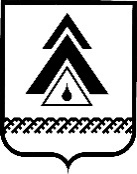 АДМИНИСТРАЦИЯ Нижневартовского районаХанты-Мансийского автономного округа – ЮгрыУПРАВЛЕНИЕ ОБЩЕСТВЕННЫХ СВЯЗЕЙ И ИНФОРМАЦИОННОЙ ПОЛИТИКИул. Ленина, 6, г. Нижневартовск, Ханты-Мансийский автономный округ – Югра (Тюменская область), 628600Телефоны: (3466) 49-87-09, 49-84-44, 49-85-00, факс: 49-84-20, электронная почта: uprinfo@nvraion.ru  _______________№ _______На № _________ от _______                                    АДМИНИСТРАЦИЯ Нижневартовского районаХанты-Мансийского автономного округа – ЮгрыУПРАВЛЕНИЕ ОБЩЕСТВЕННЫХ СВЯЗЕЙ И ИНФОРМАЦИОННОЙ ПОЛИТИКИПРИКАЗул. Ленина, 6, г. Нижневартовск, Ханты-Мансийский автономный округ – Югра (Тюменская область), 628600Телефоны: (3466) 49-87-09, 49-84-44, 49-85-00, факс: 49-84-20, электронная почта: uprinfo@nvraion.ru  _______________№ _______На № _________ от _______                                    от 09.12.2020г. Нижневартовск№ 677-р          